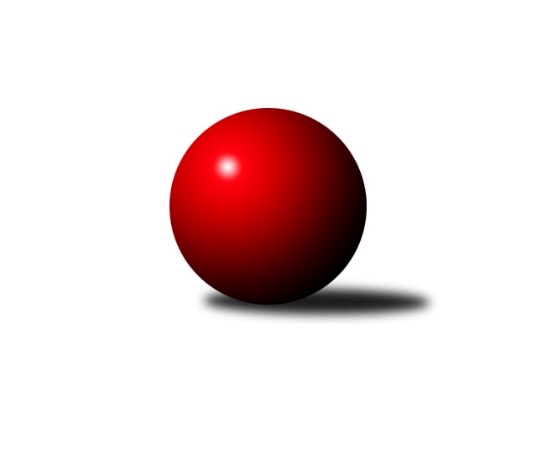 Č.12Ročník 2017/2018	16.5.2024 3.KLM A 2017/2018Statistika 12. kolaTabulka družstev:		družstvo	záp	výh	rem	proh	skore	sety	průměr	body	plné	dorážka	chyby	1.	Kuželky Aš	12	7	2	3	57.0 : 39.0 	(161.0 : 127.0)	3223	16	2179	1043	28.9	2.	TJ Lomnice	12	8	0	4	56.0 : 40.0 	(153.5 : 134.5)	3177	16	2157	1020	33.1	3.	TJ Dobřany B	12	8	0	4	55.5 : 40.5 	(160.0 : 128.0)	3224	16	2184	1041	35.3	4.	TJ Kovohutě Příbram	12	7	0	5	55.5 : 40.5 	(156.5 : 131.5)	3240	14	2169	1071	26	5.	TJ VTŽ Chomutov	12	6	1	5	49.0 : 47.0 	(154.5 : 133.5)	3244	13	2185	1060	30.6	6.	TJ Elektrárny Kadaň	12	5	2	5	50.0 : 46.0 	(141.5 : 146.5)	3211	12	2143	1068	28	7.	TJ Teplice Letná	12	6	0	6	46.5 : 49.5 	(143.0 : 145.0)	3179	12	2150	1029	33.3	8.	TJ Lokomotiva Ústí n. L.	12	6	0	6	46.5 : 49.5 	(128.0 : 160.0)	3160	12	2137	1024	29.2	9.	TJ Blatná	12	4	1	7	43.5 : 52.5 	(134.0 : 154.0)	3171	9	2148	1023	37.3	10.	SK Škoda VS Plzeň	12	4	0	8	40.5 : 55.5 	(138.5 : 149.5)	3211	8	2186	1025	35.9	11.	SKK Podbořany	12	4	0	8	39.0 : 57.0 	(132.5 : 155.5)	3174	8	2161	1012	41.3	12.	KK Konstruktiva Praha	12	3	2	7	37.0 : 59.0 	(125.0 : 163.0)	3108	8	2112	996	42.4Tabulka doma:		družstvo	záp	výh	rem	proh	skore	sety	průměr	body	maximum	minimum	1.	TJ Lokomotiva Ústí n. L.	6	6	0	0	34.5 : 13.5 	(76.5 : 67.5)	3421	12	3530	3344	2.	TJ Lomnice	6	5	0	1	33.0 : 15.0 	(86.0 : 58.0)	3127	10	3197	3028	3.	Kuželky Aš	6	4	1	1	31.5 : 16.5 	(84.5 : 59.5)	3248	9	3360	3141	4.	TJ Dobřany B	6	4	0	2	29.0 : 19.0 	(80.5 : 63.5)	3418	8	3458	3325	5.	SK Škoda VS Plzeň	6	4	0	2	28.0 : 20.0 	(79.0 : 65.0)	3242	8	3320	3057	6.	TJ Teplice Letná	6	4	0	2	27.5 : 20.5 	(78.0 : 66.0)	3131	8	3194	3057	7.	TJ VTŽ Chomutov	6	3	1	2	26.0 : 22.0 	(77.0 : 67.0)	3142	7	3167	3111	8.	TJ Kovohutě Příbram	6	3	0	3	28.0 : 20.0 	(85.5 : 58.5)	3184	6	3326	3078	9.	KK Konstruktiva Praha	6	3	0	3	23.0 : 25.0 	(66.5 : 77.5)	3167	6	3253	3083	10.	SKK Podbořany	6	3	0	3	22.0 : 26.0 	(71.0 : 73.0)	3176	6	3225	3115	11.	TJ Blatná	6	2	1	3	22.5 : 25.5 	(66.0 : 78.0)	3166	5	3239	3103	12.	TJ Elektrárny Kadaň	6	2	1	3	21.0 : 27.0 	(69.0 : 75.0)	3225	5	3344	3131Tabulka venku:		družstvo	záp	výh	rem	proh	skore	sety	průměr	body	maximum	minimum	1.	TJ Kovohutě Příbram	6	4	0	2	27.5 : 20.5 	(71.0 : 73.0)	3252	8	3433	2969	2.	TJ Dobřany B	6	4	0	2	26.5 : 21.5 	(79.5 : 64.5)	3192	8	3356	2978	3.	TJ Elektrárny Kadaň	6	3	1	2	29.0 : 19.0 	(72.5 : 71.5)	3209	7	3289	3063	4.	Kuželky Aš	6	3	1	2	25.5 : 22.5 	(76.5 : 67.5)	3218	7	3353	3116	5.	TJ VTŽ Chomutov	6	3	0	3	23.0 : 25.0 	(77.5 : 66.5)	3257	6	3353	3180	6.	TJ Lomnice	6	3	0	3	23.0 : 25.0 	(67.5 : 76.5)	3185	6	3277	3140	7.	TJ Blatná	6	2	0	4	21.0 : 27.0 	(68.0 : 76.0)	3172	4	3342	3013	8.	TJ Teplice Letná	6	2	0	4	19.0 : 29.0 	(65.0 : 79.0)	3187	4	3361	3040	9.	SKK Podbořany	6	1	0	5	17.0 : 31.0 	(61.5 : 82.5)	3173	2	3458	2949	10.	KK Konstruktiva Praha	6	0	2	4	14.0 : 34.0 	(58.5 : 85.5)	3098	2	3177	3006	11.	SK Škoda VS Plzeň	6	0	0	6	12.5 : 35.5 	(59.5 : 84.5)	3205	0	3385	3066	12.	TJ Lokomotiva Ústí n. L.	6	0	0	6	12.0 : 36.0 	(51.5 : 92.5)	3117	0	3232	2954Tabulka podzimní části:		družstvo	záp	výh	rem	proh	skore	sety	průměr	body	doma	venku	1.	Kuželky Aš	11	7	2	2	55.5 : 32.5 	(151.5 : 112.5)	3201	16 	4 	1 	1 	3 	1 	1	2.	TJ Dobřany B	11	8	0	3	52.5 : 35.5 	(149.5 : 114.5)	3225	16 	4 	0 	1 	4 	0 	2	3.	TJ Lomnice	11	7	0	4	51.0 : 37.0 	(138.5 : 125.5)	3177	14 	4 	0 	1 	3 	0 	3	4.	TJ Kovohutě Příbram	11	6	0	5	50.5 : 37.5 	(143.0 : 121.0)	3202	12 	3 	0 	3 	3 	0 	2	5.	TJ Elektrárny Kadaň	11	5	2	4	47.0 : 41.0 	(132.5 : 131.5)	3236	12 	2 	1 	3 	3 	1 	1	6.	TJ Teplice Letná	11	6	0	5	44.5 : 43.5 	(131.5 : 132.5)	3203	12 	4 	0 	2 	2 	0 	3	7.	TJ VTŽ Chomutov	11	5	1	5	44.0 : 44.0 	(141.5 : 122.5)	3245	11 	2 	1 	2 	3 	0 	3	8.	TJ Lokomotiva Ústí n. L.	11	5	0	6	40.0 : 48.0 	(113.5 : 150.5)	3157	10 	5 	0 	0 	0 	0 	6	9.	TJ Blatná	11	4	1	6	41.5 : 46.5 	(124.0 : 140.0)	3192	9 	2 	1 	3 	2 	0 	3	10.	SK Škoda VS Plzeň	11	4	0	7	37.5 : 50.5 	(127.5 : 136.5)	3209	8 	4 	0 	2 	0 	0 	5	11.	SKK Podbořany	11	3	0	8	33.0 : 55.0 	(120.0 : 144.0)	3175	6 	2 	0 	3 	1 	0 	5	12.	KK Konstruktiva Praha	11	2	2	7	31.0 : 57.0 	(111.0 : 153.0)	3108	6 	2 	0 	3 	0 	2 	4Tabulka jarní části:		družstvo	záp	výh	rem	proh	skore	sety	průměr	body	doma	venku	1.	TJ Lokomotiva Ústí n. L.	1	1	0	0	6.5 : 1.5 	(14.5 : 9.5)	3530	2 	1 	0 	0 	0 	0 	0 	2.	KK Konstruktiva Praha	1	1	0	0	6.0 : 2.0 	(14.0 : 10.0)	3159	2 	1 	0 	0 	0 	0 	0 	3.	SKK Podbořany	1	1	0	0	6.0 : 2.0 	(12.5 : 11.5)	3150	2 	1 	0 	0 	0 	0 	0 	4.	TJ Lomnice	1	1	0	0	5.0 : 3.0 	(15.0 : 9.0)	3137	2 	1 	0 	0 	0 	0 	0 	5.	TJ Kovohutě Příbram	1	1	0	0	5.0 : 3.0 	(13.5 : 10.5)	3433	2 	0 	0 	0 	1 	0 	0 	6.	TJ VTŽ Chomutov	1	1	0	0	5.0 : 3.0 	(13.0 : 11.0)	3138	2 	1 	0 	0 	0 	0 	0 	7.	SK Škoda VS Plzeň	1	0	0	1	3.0 : 5.0 	(11.0 : 13.0)	3090	0 	0 	0 	0 	0 	0 	1 	8.	TJ Dobřany B	1	0	0	1	3.0 : 5.0 	(10.5 : 13.5)	3403	0 	0 	0 	1 	0 	0 	0 	9.	TJ Elektrárny Kadaň	1	0	0	1	3.0 : 5.0 	(9.0 : 15.0)	3063	0 	0 	0 	0 	0 	0 	1 	10.	TJ Teplice Letná	1	0	0	1	2.0 : 6.0 	(11.5 : 12.5)	3040	0 	0 	0 	0 	0 	0 	1 	11.	TJ Blatná	1	0	0	1	2.0 : 6.0 	(10.0 : 14.0)	3045	0 	0 	0 	0 	0 	0 	1 	12.	Kuželky Aš	1	0	0	1	1.5 : 6.5 	(9.5 : 14.5)	3353	0 	0 	0 	0 	0 	0 	1 Zisk bodů pro družstvo:		jméno hráče	družstvo	body	zápasy	v %	dílčí body	sety	v %	1.	Štěpán Diosegi 	TJ Lomnice 	11	/	12	(92%)	35.5	/	48	(74%)	2.	Martin Vrbata 	Kuželky Aš 	11	/	12	(92%)	32	/	48	(67%)	3.	David Hošek 	TJ Kovohutě Příbram  	10	/	11	(91%)	31	/	44	(70%)	4.	Evžen Cígl 	TJ Blatná 	9	/	11	(82%)	28	/	44	(64%)	5.	Stanislav ml. Šmíd ml.	TJ VTŽ Chomutov 	9	/	12	(75%)	33	/	48	(69%)	6.	Vladimír Šána 	SKK Podbořany  	9	/	12	(75%)	32.5	/	48	(68%)	7.	Martin Hurta 	Kuželky Aš 	9	/	12	(75%)	32	/	48	(67%)	8.	Michal Šneberger 	TJ Dobřany B 	9	/	12	(75%)	30	/	48	(63%)	9.	Lukáš Hanzlík 	TJ Teplice Letná 	9	/	12	(75%)	27	/	48	(56%)	10.	Jan Koubský 	TJ Dobřany B 	8.5	/	12	(71%)	26.5	/	48	(55%)	11.	Bohumil Maněna 	TJ Lomnice 	8	/	11	(73%)	25.5	/	44	(58%)	12.	Karel Bučko 	TJ Elektrárny Kadaň 	8	/	12	(67%)	27	/	48	(56%)	13.	Pavel Plachý 	KK Konstruktiva Praha  	8	/	12	(67%)	25	/	48	(52%)	14.	Jaroslav Roj 	TJ Kovohutě Příbram  	7.5	/	9	(83%)	27	/	36	(75%)	15.	Jiří Vokurka 	TJ Blatná 	7.5	/	12	(63%)	24.5	/	48	(51%)	16.	Jaroslav Bulant 	Kuželky Aš 	7	/	10	(70%)	25	/	40	(63%)	17.	Michal Hrdina 	TJ Elektrárny Kadaň 	7	/	11	(64%)	27.5	/	44	(63%)	18.	Pavel Vymazal 	KK Konstruktiva Praha  	7	/	11	(64%)	21.5	/	44	(49%)	19.	Luboš Havel 	TJ VTŽ Chomutov 	7	/	12	(58%)	27.5	/	48	(57%)	20.	Alexandr Trpišovský 	TJ Teplice Letná 	7	/	12	(58%)	26.5	/	48	(55%)	21.	Oldřich Hendl  	TJ Kovohutě Příbram  	7	/	12	(58%)	26	/	48	(54%)	22.	Petr Richtarech 	SKK Podbořany  	7	/	12	(58%)	25.5	/	48	(53%)	23.	Marcel Lukáš 	TJ Elektrárny Kadaň 	7	/	12	(58%)	25.5	/	48	(53%)	24.	Miroslav Wedlich 	TJ Lokomotiva Ústí n. L. 	7	/	12	(58%)	25	/	48	(52%)	25.	Přemysl Vytiska 	TJ VTŽ Chomutov 	7	/	12	(58%)	24	/	48	(50%)	26.	Martin Zahálka st.	TJ Lokomotiva Ústí n. L. 	6.5	/	10	(65%)	19	/	40	(48%)	27.	Luboš Řezáč 	TJ Kovohutě Příbram  	6	/	9	(67%)	21.5	/	36	(60%)	28.	Roman Lipchavský 	TJ Dobřany B 	6	/	9	(67%)	19	/	36	(53%)	29.	Jaroslav Lefner 	TJ Elektrárny Kadaň 	6	/	9	(67%)	19	/	36	(53%)	30.	Jaroslav ml. Bulant 	Kuželky Aš 	6	/	10	(60%)	25	/	40	(63%)	31.	Jaroslav Wágner 	SKK Podbořany  	6	/	10	(60%)	24	/	40	(60%)	32.	Milan Findejs 	SK Škoda VS Plzeň  	6	/	10	(60%)	23	/	40	(58%)	33.	Petr Svoboda 	SK Škoda VS Plzeň  	6	/	10	(60%)	23	/	40	(58%)	34.	Roman Pivoňka 	TJ Dobřany B 	6	/	11	(55%)	26	/	44	(59%)	35.	Miroslav Bubla 	TJ Lomnice 	6	/	11	(55%)	24.5	/	44	(56%)	36.	Jakub Solfronk 	SK Škoda VS Plzeň  	6	/	11	(55%)	20.5	/	44	(47%)	37.	Tomáš Vrána 	TJ Lokomotiva Ústí n. L. 	6	/	12	(50%)	22.5	/	48	(47%)	38.	Jan Hybš 	TJ Teplice Letná 	6	/	12	(50%)	20.5	/	48	(43%)	39.	Jan Hák 	TJ Elektrárny Kadaň 	6	/	12	(50%)	20	/	48	(42%)	40.	Milan Vrabec 	TJ Dobřany B 	5	/	9	(56%)	19.5	/	36	(54%)	41.	Jiří Vaňata 	TJ Blatná 	5	/	9	(56%)	15	/	36	(42%)	42.	David Bouša 	TJ Teplice Letná 	5	/	10	(50%)	22	/	40	(55%)	43.	Josef Veverka 	TJ Lomnice 	5	/	10	(50%)	17	/	40	(43%)	44.	Milan Grejtovský 	TJ Lokomotiva Ústí n. L. 	5	/	11	(45%)	23	/	44	(52%)	45.	Stanislav Rada 	TJ VTŽ Chomutov 	5	/	12	(42%)	27.5	/	48	(57%)	46.	Ondřej Šmíd 	TJ VTŽ Chomutov 	5	/	12	(42%)	25	/	48	(52%)	47.	Pavel Stupka 	SKK Podbořany  	5	/	12	(42%)	22.5	/	48	(47%)	48.	Radek Jalovecký 	TJ Lokomotiva Ústí n. L. 	5	/	12	(42%)	21.5	/	48	(45%)	49.	Stanislav Kníže 	TJ Blatná 	5	/	12	(42%)	21	/	48	(44%)	50.	Jiří Guba 	TJ Lomnice 	5	/	12	(42%)	21	/	48	(44%)	51.	Pavel Kohlíček 	KK Konstruktiva Praha  	4	/	7	(57%)	13	/	28	(46%)	52.	Ota Maršát st.	Kuželky Aš 	4	/	8	(50%)	20.5	/	32	(64%)	53.	Dominik Novotný 	TJ Dobřany B 	4	/	9	(44%)	20	/	36	(56%)	54.	Dan Lexa 	TJ Blatná 	4	/	9	(44%)	15	/	36	(42%)	55.	Tomáš Číž 	TJ Kovohutě Příbram  	4	/	10	(40%)	19.5	/	40	(49%)	56.	Milan Vicher 	SK Škoda VS Plzeň  	4	/	10	(40%)	16.5	/	40	(41%)	57.	Josef Hůda 	TJ Kovohutě Příbram  	4	/	11	(36%)	20	/	44	(45%)	58.	Eugen Škurla 	TJ Lokomotiva Ústí n. L. 	3	/	3	(100%)	6	/	12	(50%)	59.	Josef Krotký 	TJ Lomnice 	3	/	4	(75%)	11.5	/	16	(72%)	60.	Josef Jiřínský 	TJ Teplice Letná 	3	/	5	(60%)	10	/	20	(50%)	61.	Martin Provazník 	TJ Dobřany B 	3	/	6	(50%)	14	/	24	(58%)	62.	Pavel Říhánek 	SK Škoda VS Plzeň  	3	/	7	(43%)	13.5	/	28	(48%)	63.	Jan Kobliha 	TJ Blatná 	3	/	9	(33%)	17	/	36	(47%)	64.	Tibor Machala 	KK Konstruktiva Praha  	3	/	10	(30%)	14.5	/	40	(36%)	65.	Vladislav Krusman 	SKK Podbořany  	3	/	11	(27%)	16.5	/	44	(38%)	66.	Jaroslav Pleticha st.	KK Konstruktiva Praha  	3	/	12	(25%)	19	/	48	(40%)	67.	Jan Filip 	TJ Teplice Letná 	2.5	/	12	(21%)	20	/	48	(42%)	68.	Michal Müller 	SK Škoda VS Plzeň  	2	/	2	(100%)	6	/	8	(75%)	69.	Ladislav Filek 	SK Škoda VS Plzeň  	2	/	5	(40%)	10	/	20	(50%)	70.	Tomáš Viczmandi 	Kuželky Aš 	2	/	7	(29%)	11.5	/	28	(41%)	71.	Jiří Šípek 	TJ Lokomotiva Ústí n. L. 	2	/	8	(25%)	10	/	32	(31%)	72.	Daniel Lukáš 	TJ Elektrárny Kadaň 	2	/	9	(22%)	14	/	36	(39%)	73.	Jaroslav Borkovec 	KK Konstruktiva Praha  	2	/	11	(18%)	16.5	/	44	(38%)	74.	Hubert Guba 	TJ Lomnice 	2	/	12	(17%)	18.5	/	48	(39%)	75.	Zbyněk Vytiska 	TJ VTŽ Chomutov 	2	/	12	(17%)	17.5	/	48	(36%)	76.	Petr Sachunský 	SK Škoda VS Plzeň  	1.5	/	6	(25%)	10.5	/	24	(44%)	77.	Zbyněk Lébl 	KK Konstruktiva Praha  	1	/	1	(100%)	3	/	4	(75%)	78.	Josef st. Fišer 	TJ Dobřany B 	1	/	1	(100%)	3	/	4	(75%)	79.	Jan Barchánek 	KK Konstruktiva Praha  	1	/	1	(100%)	2	/	4	(50%)	80.	Zdeněk Weigl 	SK Škoda VS Plzeň  	1	/	2	(50%)	4	/	8	(50%)	81.	Martin Vít 	SK Škoda VS Plzeň  	1	/	2	(50%)	4	/	8	(50%)	82.	Tomáš Čecháček 	TJ Teplice Letná 	1	/	3	(33%)	8	/	12	(67%)	83.	Luděk Gühl 	TJ Teplice Letná 	1	/	3	(33%)	6	/	12	(50%)	84.	Jakub Wrzecionko 	KK Konstruktiva Praha  	1	/	3	(33%)	5.5	/	12	(46%)	85.	Jaroslav ml. Pleticha ml.	KK Konstruktiva Praha  	1	/	4	(25%)	5	/	16	(31%)	86.	Martin Čistý 	TJ Kovohutě Příbram  	1	/	5	(20%)	7.5	/	20	(38%)	87.	Václav Pilař 	Kuželky Aš 	1	/	5	(20%)	7	/	20	(35%)	88.	Zdeněk Ausbuher 	SKK Podbořany  	0	/	1	(0%)	2	/	4	(50%)	89.	Lukáš Pavel 	TJ Blatná 	0	/	1	(0%)	2	/	4	(50%)	90.	Karel Koubek 	TJ Blatná 	0	/	1	(0%)	2	/	4	(50%)	91.	Jiří Kartus 	SKK Podbořany  	0	/	1	(0%)	1	/	4	(25%)	92.	Josef Málek 	TJ Lokomotiva Ústí n. L. 	0	/	1	(0%)	0	/	4	(0%)	93.	Karel Majner 	SK Škoda VS Plzeň  	0	/	1	(0%)	0	/	4	(0%)	94.	Milan Bek 	TJ Dobřany B 	0	/	1	(0%)	0	/	4	(0%)	95.	Milan Hnilica 	TJ Teplice Letná 	0	/	2	(0%)	2	/	8	(25%)	96.	Jaroslav Solín 	Kuželky Aš 	0	/	2	(0%)	2	/	8	(25%)	97.	Václav Šefl 	TJ Kovohutě Příbram  	0	/	2	(0%)	2	/	8	(25%)	98.	Kamil Srkal 	SKK Podbořany  	0	/	2	(0%)	1	/	8	(13%)	99.	Ladislav st. Filek 	SK Škoda VS Plzeň  	0	/	3	(0%)	4.5	/	12	(38%)	100.	Lukáš Jaroš 	SK Škoda VS Plzeň  	0	/	3	(0%)	3	/	12	(25%)	101.	Jan Ambra 	TJ Elektrárny Kadaň 	0	/	3	(0%)	2.5	/	12	(21%)	102.	Jiří Gramskopf 	SKK Podbořany  	0	/	6	(0%)	4	/	24	(17%)	103.	Vít Kobliha 	TJ Blatná 	0	/	7	(0%)	8.5	/	28	(30%)Průměry na kuželnách:		kuželna	průměr	plné	dorážka	chyby	výkon na hráče	1.	CB Dobřany, 1-4	3397	2281	1115	32.5	(566.3)	2.	TJ Lokomotiva Ústí nad Labem, 1-4	3367	2263	1103	28.6	(561.2)	3.	SK Škoda VS Plzeň, 1-4	3217	2161	1056	35.6	(536.3)	4.	Podbořany, 1-2	3202	2151	1051	41.5	(533.7)	5.	Kuželky Aš, 1-4	3201	2164	1036	31.3	(533.5)	6.	KK Konstruktiva Praha, 2-5	3177	2150	1027	43.2	(529.6)	7.	TJ Blatná, 1-4	3172	2137	1035	34.0	(528.8)	8.	Podbořany, 1-4	3171	2158	1013	35.5	(528.6)	9.	TJ Fezko Strakonice, 1-4	3149	2119	1029	26.3	(524.9)	10.	TJ Teplice Letná, 1-4	3109	2109	1000	35.5	(518.3)	11.	Lomnice, 1-4	3099	2118	981	37.1	(516.6)Nejlepší výkony na kuželnách:CB Dobřany, 1-4TJ Dobřany B	3458	11. kolo	Vladimír Šána 	SKK Podbořany 	624	2. koloSKK Podbořany 	3458	2. kolo	Jaroslav Roj 	TJ Kovohutě Příbram 	620	12. koloTJ Dobřany B	3458	2. kolo	Michal Šneberger 	TJ Dobřany B	619	8. koloTJ Dobřany B	3440	8. kolo	Roman Lipchavský 	TJ Dobřany B	607	11. koloTJ Kovohutě Příbram 	3433	12. kolo	Michal Šneberger 	TJ Dobřany B	604	4. koloTJ Dobřany B	3424	4. kolo	Dominik Novotný 	TJ Dobřany B	603	2. koloTJ Dobřany B	3403	12. kolo	Jan Koubský 	TJ Dobřany B	603	8. koloSK Škoda VS Plzeň 	3385	8. kolo	Michal Šneberger 	TJ Dobřany B	602	2. koloTJ VTŽ Chomutov	3353	4. kolo	Jan Koubský 	TJ Dobřany B	599	4. koloTJ Blatná	3342	6. kolo	Pavel Stupka 	SKK Podbořany 	590	2. koloTJ Lokomotiva Ústí nad Labem, 1-4TJ Lokomotiva Ústí n. L.	3530	12. kolo	Radek Jalovecký 	TJ Lokomotiva Ústí n. L.	649	1. koloTJ Lokomotiva Ústí n. L.	3449	1. kolo	Tomáš Vrána 	TJ Lokomotiva Ústí n. L.	621	12. koloTJ Lokomotiva Ústí n. L.	3439	3. kolo	Stanislav ml. Šmíd ml.	TJ VTŽ Chomutov	616	6. koloTJ Lokomotiva Ústí n. L.	3386	11. kolo	Martin Vrbata 	Kuželky Aš	608	12. koloTJ Lokomotiva Ústí n. L.	3375	6. kolo	Milan Grejtovský 	TJ Lokomotiva Ústí n. L.	607	3. koloTJ Teplice Letná	3361	1. kolo	Martin Zahálka st.	TJ Lokomotiva Ústí n. L.	603	6. koloTJ Dobřany B	3356	3. kolo	Tomáš Vrána 	TJ Lokomotiva Ústí n. L.	602	11. koloKuželky Aš	3353	12. kolo	Miroslav Wedlich 	TJ Lokomotiva Ústí n. L.	593	12. koloTJ Lokomotiva Ústí n. L.	3344	8. kolo	Martin Zahálka st.	TJ Lokomotiva Ústí n. L.	593	1. koloTJ VTŽ Chomutov	3282	6. kolo	Jan Koubský 	TJ Dobřany B	593	3. koloSK Škoda VS Plzeň, 1-4SK Škoda VS Plzeň 	3320	4. kolo	Ladislav Filek 	SK Škoda VS Plzeň 	596	4. koloTJ Kovohutě Příbram 	3312	7. kolo	David Hošek 	TJ Kovohutě Příbram 	592	7. koloSK Škoda VS Plzeň 	3297	5. kolo	Pavel Říhánek 	SK Škoda VS Plzeň 	591	7. koloSK Škoda VS Plzeň 	3274	10. kolo	Jaroslav Roj 	TJ Kovohutě Příbram 	586	7. koloSK Škoda VS Plzeň 	3262	7. kolo	Milan Findejs 	SK Škoda VS Plzeň 	578	10. koloSK Škoda VS Plzeň 	3243	9. kolo	Jakub Solfronk 	SK Škoda VS Plzeň 	574	9. koloTJ Blatná	3239	2. kolo	Luboš Havel 	TJ VTŽ Chomutov	572	10. koloTJ VTŽ Chomutov	3188	10. kolo	Martin Vrbata 	Kuželky Aš	571	5. koloSKK Podbořany 	3168	9. kolo	Oldřich Hendl  	TJ Kovohutě Příbram 	568	7. koloKuželky Aš	3167	5. kolo	Jan Kobliha 	TJ Blatná	565	2. koloPodbořany, 1-2TJ Elektrárny Kadaň	3289	8. kolo	Tomáš Vrána 	TJ Lokomotiva Ústí n. L.	600	4. koloKuželky Aš	3281	11. kolo	Vladimír Šána 	SKK Podbořany 	594	4. koloTJ Kovohutě Příbram 	3274	1. kolo	Jan Hák 	TJ Elektrárny Kadaň	582	8. koloSKK Podbořany 	3225	6. kolo	Petr Richtarech 	SKK Podbořany 	580	1. koloSKK Podbořany 	3217	4. kolo	Vladimír Šána 	SKK Podbořany 	579	11. koloSKK Podbořany 	3189	11. kolo	Vladimír Šána 	SKK Podbořany 	579	1. koloTJ Lokomotiva Ústí n. L.	3187	4. kolo	Martin Vrbata 	Kuželky Aš	574	11. koloTJ Lomnice	3167	6. kolo	Tomáš Číž 	TJ Kovohutě Příbram 	572	1. koloSKK Podbořany 	3157	8. kolo	Jaroslav Roj 	TJ Kovohutě Příbram 	570	1. koloSKK Podbořany 	3150	12. kolo	Bohumil Maněna 	TJ Lomnice	568	6. koloKuželky Aš, 1-4Kuželky Aš	3360	7. kolo	Jaroslav ml. Bulant 	Kuželky Aš	598	7. koloKuželky Aš	3327	2. kolo	Jan Hák 	TJ Elektrárny Kadaň	597	4. koloKuželky Aš	3245	4. kolo	Martin Vrbata 	Kuželky Aš	586	2. koloTJ Elektrárny Kadaň	3233	4. kolo	Jaroslav Bulant 	Kuželky Aš	585	2. koloTJ Dobřany B	3218	9. kolo	Ota Maršát st.	Kuželky Aš	577	7. koloKuželky Aš	3214	9. kolo	Jaroslav ml. Bulant 	Kuželky Aš	573	2. koloKuželky Aš	3202	6. kolo	Martin Hurta 	Kuželky Aš	572	7. koloKK Konstruktiva Praha 	3143	6. kolo	Jaroslav ml. Bulant 	Kuželky Aš	569	9. koloKuželky Aš	3141	10. kolo	Jaroslav Bulant 	Kuželky Aš	566	7. koloTJ Lomnice	3140	2. kolo	Martin Vrbata 	Kuželky Aš	563	4. koloKK Konstruktiva Praha, 2-5TJ VTŽ Chomutov	3309	7. kolo	Tomáš Vrána 	TJ Lokomotiva Ústí n. L.	596	5. koloTJ Lomnice	3277	9. kolo	Pavel Vymazal 	KK Konstruktiva Praha 	584	3. koloKK Konstruktiva Praha 	3253	5. kolo	Josef Veverka 	TJ Lomnice	582	9. koloTJ Lokomotiva Ústí n. L.	3206	5. kolo	Přemysl Vytiska 	TJ VTŽ Chomutov	574	7. koloKK Konstruktiva Praha 	3185	9. kolo	Stanislav ml. Šmíd ml.	TJ VTŽ Chomutov	573	7. koloKK Konstruktiva Praha 	3180	3. kolo	Pavel Vymazal 	KK Konstruktiva Praha 	571	7. koloKK Konstruktiva Praha 	3159	12. kolo	Pavel Vymazal 	KK Konstruktiva Praha 	568	5. koloTJ Dobřany B	3157	1. kolo	Miroslav Bubla 	TJ Lomnice	565	9. koloKK Konstruktiva Praha 	3139	7. kolo	Ondřej Šmíd 	TJ VTŽ Chomutov	559	7. koloSKK Podbořany 	3137	3. kolo	Jaroslav Pleticha st.	KK Konstruktiva Praha 	558	9. koloTJ Blatná, 1-4Kuželky Aš	3255	3. kolo	Evžen Cígl 	TJ Blatná	607	10. koloTJ Blatná	3239	1. kolo	Evžen Cígl 	TJ Blatná	584	5. koloTJ Kovohutě Příbram 	3231	5. kolo	Michal Hrdina 	TJ Elektrárny Kadaň	577	1. koloTJ Elektrárny Kadaň	3208	1. kolo	Evžen Cígl 	TJ Blatná	575	1. koloTJ Blatná	3188	10. kolo	Tibor Machala 	KK Konstruktiva Praha 	567	10. koloTJ VTŽ Chomutov	3180	9. kolo	Přemysl Vytiska 	TJ VTŽ Chomutov	565	9. koloTJ Blatná	3176	5. kolo	Jan Kobliha 	TJ Blatná	564	7. koloTJ Blatná	3149	7. kolo	David Hošek 	TJ Kovohutě Příbram 	560	5. koloTJ Blatná	3141	9. kolo	Jiří Vokurka 	TJ Blatná	559	10. koloKK Konstruktiva Praha 	3140	10. kolo	Jiří Vokurka 	TJ Blatná	559	7. koloPodbořany, 1-4TJ Elektrárny Kadaň	3344	3. kolo	Marcel Lukáš 	TJ Elektrárny Kadaň	602	2. koloTJ Elektrárny Kadaň	3271	9. kolo	Jaroslav Lefner 	TJ Elektrárny Kadaň	580	3. koloTJ Dobřany B	3264	7. kolo	Jan Hybš 	TJ Teplice Letná	579	5. koloTJ Elektrárny Kadaň	3245	2. kolo	Marcel Lukáš 	TJ Elektrárny Kadaň	575	9. koloTJ Lokomotiva Ústí n. L.	3232	9. kolo	Karel Bučko 	TJ Elektrárny Kadaň	574	2. koloTJ Lomnice	3224	10. kolo	Pavel Vymazal 	KK Konstruktiva Praha 	572	2. koloTJ Teplice Letná	3212	5. kolo	Bohumil Maněna 	TJ Lomnice	568	10. koloTJ Elektrárny Kadaň	3192	7. kolo	Milan Vrabec 	TJ Dobřany B	564	7. koloKK Konstruktiva Praha 	3177	2. kolo	Daniel Lukáš 	TJ Elektrárny Kadaň	562	3. koloSK Škoda VS Plzeň 	3176	3. kolo	Roman Pivoňka 	TJ Dobřany B	561	7. koloTJ Fezko Strakonice, 1-4TJ Kovohutě Příbram 	3326	11. kolo	Marcel Lukáš 	TJ Elektrárny Kadaň	578	6. koloTJ Elektrárny Kadaň	3257	6. kolo	Josef Hůda 	TJ Kovohutě Příbram 	576	11. koloTJ Kovohutě Příbram 	3198	4. kolo	David Hošek 	TJ Kovohutě Příbram 	576	11. koloTJ Kovohutě Příbram 	3197	2. kolo	Luboš Řezáč 	TJ Kovohutě Příbram 	561	11. koloTJ Kovohutě Příbram 	3184	10. kolo	Štěpán Diosegi 	TJ Lomnice	559	4. koloTJ Dobřany B	3180	10. kolo	Jaroslav Roj 	TJ Kovohutě Příbram 	556	11. koloTJ Lomnice	3157	4. kolo	Dominik Novotný 	TJ Dobřany B	554	10. koloKuželky Aš	3138	8. kolo	Jaroslav Roj 	TJ Kovohutě Příbram 	554	2. koloTJ Kovohutě Příbram 	3119	8. kolo	Jan Koubský 	TJ Dobřany B	553	10. koloTJ Kovohutě Příbram 	3078	6. kolo	Jaroslav Lefner 	TJ Elektrárny Kadaň	553	6. koloTJ Teplice Letná, 1-4TJ VTŽ Chomutov	3227	2. kolo	Alexandr Trpišovský 	TJ Teplice Letná	591	4. koloTJ Elektrárny Kadaň	3201	11. kolo	Stanislav ml. Šmíd ml.	TJ VTŽ Chomutov	590	2. koloTJ Teplice Letná	3194	6. kolo	Stanislav ml. Šmíd ml.	TJ VTŽ Chomutov	572	12. koloTJ VTŽ Chomutov	3167	3. kolo	Milan Findejs 	SK Škoda VS Plzeň 	568	12. koloTJ VTŽ Chomutov	3164	11. kolo	Jan Hybš 	TJ Teplice Letná	567	8. koloTJ Teplice Letná	3162	2. kolo	Luboš Havel 	TJ VTŽ Chomutov	562	5. koloTJ Teplice Letná	3159	4. kolo	Luboš Havel 	TJ VTŽ Chomutov	562	11. koloTJ Lomnice	3147	8. kolo	Alexandr Trpišovský 	TJ Teplice Letná	561	6. koloTJ VTŽ Chomutov	3138	12. kolo	Lukáš Hanzlík 	TJ Teplice Letná	561	8. koloTJ Teplice Letná	3138	8. kolo	Karel Bučko 	TJ Elektrárny Kadaň	560	11. koloLomnice, 1-4TJ Lomnice	3197	7. kolo	Štěpán Diosegi 	TJ Lomnice	587	7. koloTJ Lomnice	3180	1. kolo	Josef Krotký 	TJ Lomnice	581	12. koloTJ Lomnice	3163	11. kolo	Evžen Cígl 	TJ Blatná	568	11. koloTJ Lomnice	3137	12. kolo	Miroslav Bubla 	TJ Lomnice	567	1. koloTJ Blatná	3134	11. kolo	Bohumil Maněna 	TJ Lomnice	564	11. koloSK Škoda VS Plzeň 	3114	1. kolo	Alexandr Trpišovský 	TJ Teplice Letná	564	3. koloTJ Teplice Letná	3097	3. kolo	Štěpán Diosegi 	TJ Lomnice	558	1. koloTJ Elektrárny Kadaň	3063	12. kolo	Milan Grejtovský 	TJ Lokomotiva Ústí n. L.	552	7. koloTJ Lomnice	3055	5. kolo	Jiří Vokurka 	TJ Blatná	548	11. koloTJ Lokomotiva Ústí n. L.	3052	7. kolo	Pavel Říhánek 	SK Škoda VS Plzeň 	542	1. koloČetnost výsledků:	8.0 : 0.0	2x	7.0 : 1.0	7x	6.5 : 1.5	1x	6.0 : 2.0	21x	5.5 : 2.5	1x	5.0 : 3.0	11x	4.0 : 4.0	4x	3.0 : 5.0	8x	2.5 : 5.5	2x	2.0 : 6.0	8x	1.0 : 7.0	7x